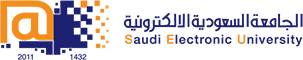 College of Administrative and Financial SciencesAssignment 1- Strategic Management (MGT 401)For Instructor’s Use onlyInstructions for the three assignments – PLEASE READ THEM CAREFULLY The Assignment must be submitted on Blackboard (WORD format only) via allocated folder.Assignments submitted through email will not be accepted.Students are advised to make their work clear and well presented, marks may be reduced for poor presentation. This includes filling your information on the cover page.Students must mention question number clearly in their answer.Late submission will NOT be accepted.Avoid plagiarism, the work should be in your own words, copying from students or other resources without proper referencing will result in ZERO marks. No exceptions. All answered must be typed usingTimes New Roman (size 12, double-spaced) font. No pictures containing text will be accepted and will be considered plagiarism).Submissions without this cover page will NOT be accepted. Project:Strategic Management of the company ‘X’Structure of the projectThis project aims to study the strategic management of your selected company ‘X’. It includes three main parts: Part 1: Assignment 1= Environmental scanning & strategy formulation.Part 2:Assignment 2= Strategy implementation.Part 3:Assignment 3= Evaluation and control.Description of the company ‘X’It is a company from your choice;From real national or international market;It is publicly traded company;Produces and commercializes more than one product;Sufficient information about the strategies of the company, its functions, structures and product lines are available;This company should have at least one partnership with other company (es) (alliances, joint venture, arrangement…).Assignment 1: Part 1 of projectEnvironmental scanning & strategy formulationLearning outcomes: Understand the basic concepts and terminology used in Strategic Management. (Lo 1.2)Identify opportunities and threats as well as strengths and weakness in the operating environment of hypothetical and real-world organizations (Lo 2.9)Understand issues related to strategic competitive advantage in organizations (Lo 2.2)Identify appropriate strategies for different situations (Lo 3.1).Assignment QuestionsBriefly present your selected company (name, industry, nationality, location, size, activities, products…) (Max 200 words).Determine the opportunities, threats, strengths and weaknesses of your selected company by completing the SWOT matrix below.Does your selected company have social responsibility? If yes, discuss its impact on competitive advantage of the corporation. (Max 400 words)Based on the figure 4.3 (Ch4-slide no 18) and the textbook text relative to Porter’s Five forces of competition framework, assess the power of the buyers,suppliers and substitutes of your chosen company. How formidable are the barriers to entry and how intense is the rivalry among existing firms?What is the competitive strategy used by your selected company? Justify.  Assignment Answers:Briefly present your selected company (name, industry, nationality, location, size, activities, products…) (Max 200 words).Answer:………………Determine the opportunities, threats, strengths and weaknesses of your selected company by completing the SWOT matrix in the answer sheet. Does your selected company have social responsibility? If yes, discuss its impact on competitive advantage of the corporation. (Max 400 words) AnswerBased on the figure 4.3 (Ch4-slide no 18) and the textbook text relative to Porter’s Five forces of competition framework, assess the power of the buyers,suppliers and substitutes of your chosen company. How formidable are the barriers to entry and how intense is the rivalry among existing firms?Answer What is the competitive strategy used by your selected company? Justify.  Answer Course Name:Strategic ManagementStudent’s Name:Course Code: MGT 401Student’s ID Number:Semester: ICRN:Academic Year: 2019/2020Academic Year: 2019/2020Instructor’s Name:Instructor’s Name:Students’ Grade:  Level of Marks: High/Middle/LowOpportunitiesThreats-StrengthsWeaknesses